Комитет по управлению муниципальным имуществом администрации городского округа просит опубликовать на официальном сайте администрации городского округа объявление следующего содержания:ИНФОРМАЦИОННОЕ СООБЩЕНИЕо проведении аукциона с открытой формой подачи предложения о ежегодном размере арендной платы земельного  участка, находящегося в государственной или муниципальной собственности Комитет по управлению муниципальным имуществом администрации городского округа, сообщает о  проведении аукциона на право заключения договора аренды земельного участка.Аукцион является открытым по составу участников и форме подачи предложений о ежегодном размере арендной платы  земельного участка. Для участия в аукционах заявители представляют следующие документы:1) заявка на участие в аукционе по установленной в извещении о проведении аукциона форме с указанием банковских реквизитов счета для возврата задатка в 2-х экз.;2) копии документов, удостоверяющих личность заявителя (граждан);3) надлежащим образом заверенный перевод на русском языке документов о государственной регистрации юридического лица в соответствии с законодательством иностранного государства в случае, если заявителем является иностранное юридическое лицо;4) документы, подтверждающие внесение задатка;5) опись предоставленных документов в 2-х экз.В случае подачи заявки представителем претендента предъявляется надлежащим образом оформленная доверенность. Представленные документы не возвращаются. Один заявитель вправе подать только одну заявку на участие в аукционе. Заявка на участие в аукционе, поступившая по истечении срока ее приема, возвращается в день ее поступления заявителю. Заявитель имеет право отозвать принятую организатором аукциона заявку на участие в аукционе до дня окончания срока приема заявок, уведомив об этом в письменном виде организатора аукциона. Организатор аукциона обязан возвратить заявителю внесенный им задаток в течении трех рабочих дней со дня поступления уведомления об отзыве заявки. В случае отзыва заявки заявителем позднее дня окончания срока приема заявок задаток возвращается в порядке, установленном для участия аукциона.Заявители не допускается к участию в аукционах по следующим основаниям:1) непредставление необходимых для участия в аукционе документов или предоставление недостаточных сведений;2) не поступление задатка на дату рассмотрения заявок на участие в аукционе;3) подача заявки на участие в аукционе лицом, которое в соответствии с Земельным Кодексом РФ и другими Федеральными законами не имеет права быть участником конкретного аукциона и приобрести земельный участок в аренду;4) наличие сведений о заявителе, об учредителях (участниках), о членах коллегиальных исполнительных органах заявителя, лицам исполняющих функции единоличного исполнительного органа заявителя, являющегося юридическим лицом, в предусмотренном настоящей статьей реестре недобросовестных участников аукциона.ЛОТ 1Осмотр земельных участков на местности осуществляется ежедневно в рабочие дни с 15-00 до 17-00 с представителем организатора аукционов.Подробнее ознакомиться с объектами продажи, условиями проведения аукционов, подачи Заявок на участие в аукционе, заключение Договоров аренды земельных участков можно по адресу: г. Тулун, Иркутская область, ул.  Ленина, 122, каб. № 311 (3 этаж), в рабочие дни с 10.00 до 17.00. Телефон для справок: 2-18-19, в Интернете по адресу: www.tulunadm.ru      и     www.torgi.gov.ru.ФОРМА ЗАЯВКИ НА УЧАСТИЕ В АУКЦИОНЕ                                                             Комитет по управлению муниципальным имуществомадминистрации городского округа                                                                       ЗАЯВКАна участие в аукционе на право заключения договора аренды земельного участказаполняется претендентом (его полномочным представителем)ФИО / Наименование претендента ________________________________________________________________________________________________________________________  Для физических лиц:Документ, удостоверяющий личность: ___________________________________________ Серия ______________________ № __________________________, выдан (когда) «_____»________________ года (кем) ____________________________________________  ИНН ________________________________________________________________________Для юридических лиц:Документ о государственной регистрации в качестве юридического лица ______________ _____________________________________________________________________________ серия _______________________ № __________________________, дата регистрации«______» ____________________ года. Орган, осуществляющий регистрацию ____________________________________________ ИНН _________________________________________________________________________ОГРН________________________________________________________________________ Место жительства / Место нахождения претендента:_____________________________ _____________________________________________________________________________ Телефон __________________ Факс ____________________ Индекс ___________________ Банковские реквизиты претендента для возврата денежных средств:Расчетный (лицевой) счет № ____________________________________________________ _____________________________________________________________________________ корр. Счет № __________________ БИК ___________________ ИНН __________________ Представитель претендента (ФИО или наименование) _____________________________________________________________________________ Действует на основании доверенности от «_____» ______________________________года № _______________________________.Реквизиты документа, удостоверяющего личность представителя – физического лица, или документа о государственной регистрации в качестве юридического лица представителя – юридического лица: ____________________________________________________________ _____________________________________________________________________________ (наименование документа, серия, номер, дата и место выдачи (регистрации), кем выдан).Внесенные денежные средства (задаток)_____________________________________________________________________________(указать цифрами и прописью, руб.)желаю использовать в качестве ежегодной арендной платы за  земельный участок площадью _____________ кв.м. с кадастровым номером ____________________________,расположенного по адресу: _____________________________________________________________________________Начальный размер годовой арендной платы земельного участка  составляет: ____________________________________(руб.) *Наименование банка, в котором на счет продавца перечислены денежные средства, вносимые претендентом ________________________________________________________ Подпись претендента (его полномочного представителя) __________________________ Дата «______» __________________________ года.МПЗаявка принята продавцом (его полномочным представителем)Дата «______» __________________________ годаВ ___________ часов ____________ мин.МППРОЕКТ ДОГОВОРА АРЕНДЫ ЗЕМЕЛЬНОГО УЧАСТКАДоговор аренды земельного участка № _____г. Тулун					  	                 «__» _________20___ годаМУ «Администрация города Тулуна», именуемое в дальнейшем «Арендодатель», в лице председателя Комитета по управлению муниципальным имуществом администрации городского округа ________________,   с одной стороны, и ________________________, (далее - _______________), именуемый (ая) в дальнейшем «Арендатор»,  в лице ___________, с другой стороны, вместе именуемые «Стороны», заключили настоящий договор (далее - Договор) о нижеследующем.Предмет Договора1.1. По настоящему Договору Арендодатель обязуется предоставить Арендатору за плату во временное владение и пользование земельный участок  из земель населенных пунктов, расположенный по адресу: ______________________, кадастровый номер ___________, площадью _______ кв.м. (далее – Участок).1.2. Основанием для заключения Договора является Протокол № _______ от _________г. проведения открытого аукциона на право заключения договора аренды земельного участка. 1.3. Границы Участка установлены на местности и обозначены поворотными точками в кадастровом паспорте Участка.1.4. Разрешенное использование Участка: ________________________ (далее - Объект).1.5. На Участке имеются: а) объекты недвижимости (здания, сооружения):нет, даб) иные объекты:нет, да1.6. Иные характеристики Участка:Нет, да1.7. Приведенная в п. 1.1., п.п. 1.3. - 1.6. характеристика Участка является окончательной. Любая деятельность Арендатора, изменяющая приведенную характеристику, может осуществляться исключительно по письменному согласованию с Арендодателем в установленном законодательством порядке. Изменение вида разрешенного использования Участка не допускается.Срок ДоговораДоговор действует c ________ г. по __________ г. (сроком на __ лет)3. Права и обязанности Сторон3.1. Арендодатель имеет право:3.1.1. на беспрепятственный доступ на территорию Участка с целью его осмотра на предмет соблюдения Арендатором условий Договора;3.1.2. осуществлять контроль за исполнением Арендатором условий Договора, фиксировать результаты проверок в соответствующем акте проверки, составленном совместно с Арендатором.В случае несогласия с выводами, сделанными Арендодателем и отраженными в акте проверки, Арендатор делает об этом отметку с указанием соответствующих причин.Отказ Арендатора от подписи на акте проверки подтверждает факт ненадлежащего исполнения или неисполнения условий Договора, отраженный в акте проверки.3.1.3. требовать от Арендатора устранения выявленных Арендодателем нарушений условий Договора;3.1.4. требовать досрочного расторжения Договора в случаях, предусмотренных законодательством и Договором;3.1.5. осуществлять другие права, предусмотренные законодательством и Договором.3.2. Арендодатель обязан:3.2.1. передать Участок Арендатору по акту приема-передачи, прилагаемому к Договору и являющемуся неотъемлемой его частью (приложение 2), в течение 3 дней с момента подписания Договора;3.2.2. принять Участок от Арендатора в случае окончания срока действия Договора (при его расторжении, прекращении);3.2.3. не вмешиваться в хозяйственную деятельность Арендатора, если она не противоречит условиям Договора и действующему законодательству;3.2.4. не использовать и не предоставлять прав третьим лицам на использование природных ресурсов, находящихся на Участке, если иное не предусмотрено законодательством РФ и соглашением сторон;3.2.5. в течение семи календарных дней с момента изменения банковских реквизитов, определенных в п. 4.3. Договора, письменно уведомить Арендатора об указанном изменении;3.2.6. осуществлять контроль за исполнением Арендатором условий Договора, фиксировать результаты проверок соответствующим актом.3.3. Арендатор имеет право:3.3.1. производить с письменного согласия Арендодателя улучшения Участка. При этом отделимые улучшения являются собственностью Арендатора, стоимость неотделимых улучшений Участка возмещению Арендодателем не подлежит;3.3.2. осуществлять другие права, предусмотренные законодательством.3.4. Арендатор обязан:3.4.1. принять Участок в соответствии с актом приема-передачи, прилагаемым к Договору и являющимся неотъемлемой его частью (приложение 2), в порядке, установленном п. 3.2.1.;3.4.2. использовать Участок в соответствии с его целевым назначением и разрешенным использованием, определенным п.п. 1.1, 1.5. Договора, способами, которые не должны наносить вред окружающей среде, в том числе земле как природному объекту;3.4.3. своевременно и полностью вносить Арендодателю арендную плату в размере и на условиях, установленных Договором;3.4.4. по запросу Арендодателя представлять копии платежных документов, подтверждающих внесение арендной платы;3.4.5. сохранять межевые, геодезические и другие специальные знаки, установленные на Участке в соответствии с законодательством;3.4.6. использовать Участок в пределах границ, установленных в кадастровом паспорте земельного участка (не допускать самовольный захват смежных земельных участков);3.4.7. обеспечивать свободный доступ на Участок представителю Арендодателя и контролирующих органов, в пределах их компетенции;3.4.8. не передавать свои права и обязанности по Договору третьим лицам, в том числе не передавать право аренды Участка  в залог, не вносить его  в качестве вклада в уставный капитал хозяйственного товарищества или общества либо паевого взноса в производственный кооператив, а также не передавать Участок в субаренду без письменного согласия Арендодателя;3.4.9. в течение 45 дней с момента подписания Договора (дополнительного соглашения) обратиться за его регистрацией в Управление Федеральной службы государственной регистрации, кадастра и картографии по Иркутской области и оплатить расходы, связанные с государственной регистрацией;3.4.10. соблюдать при использовании Участка требования градостроительных регламентов, строительных, экологических, санитарно-гигиенических, противопожарных и иных правил, нормативов;3.4.11.  не допускать загрязнение, захламление, деградацию и ухудшение плодородия почв на Участке;3.4.12. регулярно и в полном объеме производить сбор и транспортировку отходов производства и потребления на объекты их размещения в соответствии с действующим законодательством;3.4.13. выполнять условия эксплуатации городских подземных, наземных коммуникаций, сооружений, дорог, проездов и т.д., не препятствовать их ремонту и обслуживанию, а также рекультивации нарушенных земель;3.4.14. в течение семи календарных дней с момента изменения адреса или иных реквизитов письменно уведомить Арендодателя об указанном изменении;3.4.15. при прекращении Договора передать Участок Арендодателю по акту приема-передачи в состоянии не хуже первоначального, оговоренного в акте приема-передачи Участка от Арендодателя Арендатору.Арендная плата4.1. За пользование Участком Арендатор вносит арендную плату.4.2. Арендная плата исчисляется с ___________г.4.3. Арендная плата по Договору вносится Арендатором на счет:УФК по Иркутской области (МУ «Администрация городского округа муниципального образования – «город Тулун» Комитет по управлению муниципальным имуществом администрации городского округа)ИНН 3816001999 КПП 381645002 ОКТМО 25732000Единый казначейский счет 40102810145370000026Казначейский счет 03100643000000013400БИК 012520101ОТДЕЛЕНИЕ ИРКУТСК//УФК по Иркутской области г. Иркутск КБК 910 1 11 05012 04 1000 120 (для оплаты арендной платы), КБК 910 1 11 05012 04 2000 120 (для оплаты пени за просрочку платежа)),КБК 91011105012042000120 (для оплаты неустойки)4.4. Размер годовой арендной платы составляет _____________ (сумма прописью)  рублей.4.5. Внесение арендной платы за первый год осуществляется в течение 10 дней с момента подписания Договора в размере, указанном в п. 4.4. Договора, за вычетом задатка, внесенного Арендатором в счет обеспечения участия в аукционе по продаже права на заключение Договора, оплата арендной платы за последующие годы производится ежегодно, не позднее _______ текущего года.4.6. При перечислении денежных средств в оплату арендной платы Арендатор обязан указывать в платежном документе все банковские реквизиты, определенные в п. 4.3. Договора, а также точное назначение платежа, номер и дату Договора, период, за который осуществляется оплата. 4.7. В случае продления Договора на неопределенный срок Арендатор вносит арендную плату ежеквартально равными долями не позднее 10 числа второго месяца каждого квартала в размере, соответствующем 1/4 от суммы, определенной в п. 4.4. Договора.Ответственность сторон5.1. За неисполнение, ненадлежащее исполнение обязательств по Договору Стороны несут ответственность в соответствии с действующим законодательством и Договором.5.2. За неисполнение, ненадлежащее исполнение обязанности, установленной п. 3.4.2., 3.4.6. Договора, Арендатор уплачивает Арендодателю неустойку в двукратном размере годовой арендной платы, установленной п. 4.4. Договора. 5.3. За неисполнение, ненадлежащее исполнение обязанностей, установленных п.п. 3.4.3., 4.5., 4.7. Договора, Арендатор оплачивает Арендодателю неустойку в размере одной трехсотой ставки рефинансирования Центрального банка Российской Федерации от невнесенной суммы арендой платы за каждый календарный день просрочки.5.4. Оплата неустойки по Договору вносится Арендатором на счет, указанный в п. 4.3. Договора.  Изменение, прекращение, расторжение Договора6.1. Изменение, прекращение, расторжение Договора осуществляется по соглашению сторон, если иное не установлено законодательством РФ и условиями Договора.6.2. Договор прекращает свое действие в случаях:6.2.1. расторжения его по письменному соглашению сторон;6.2.2. при расторжении его по инициативе Арендодателя в случаях, предусмотренных п.п. 6.3., 6.4. Договора;6.2.3. в иных случаях, в соответствии с законодательством.6.3. По требованию Арендодателя Договор может быть досрочно расторгнут судом в случаях, когда Арендатор:6.3.1. пользуется Участком с существенным нарушением условий Договора (в частности, с нарушением обязательств, установленных п.п. 1.5., 3.4.6. Договора) либо с неоднократными нарушениями;6.3.2. существенно ухудшает состояние Участка;6.3.3. по истечении установленного Договором срока платежа вносит арендную плату не в полном объеме;6.4. Помимо оснований, указанных в п. 6.3. Договора, Договор может быть расторгнут по инициативе Арендодателя при ненадлежащем использовании Участка по основаниям, предусмотренным  земельным законодательством для прекращения аренды земельного участка, а именно при:6.4.1. использовании Участка с грубым нарушением правил рационального использования земли, в том числе, если Участок используется не в соответствии с его целевым назначением или его использование приводит к существенному снижению плодородия сельскохозяйственных земель или значительному ухудшению экологической обстановки;6.4.2.     порче земель;6.4.3. невыполнении обязанностей по рекультивации земель, обязательных мероприятий по улучшению земель и охране почв;6.4.4. невыполнении обязанностей по приведению земель в состояние, пригодное для использования по целевому назначению;6.4.5. при изъятии Участка для государственных или муниципальных нужд в порядке, установленном законодательством;6.4.6. в иных предусмотренных федеральными законами случаях.6.5. Арендодатель имеет право досрочно отказаться от исполнения Договора в одностороннем порядке. В этом случае Арендодатель отправляет Арендатору извещение (заказным письмом с уведомлением о вручении) о принятом решении и требовании освободить Участок. По истечении 30 дней с момента направления Арендодателем Арендатору извещения Договор считается расторгнутым.6.6. В случае заключения (возобновления) Договора на неопределенный срок Арендодатель имеет право в любое время отказаться от Договора, предупредив об этом Арендатора за один месяц в порядке, установленном               п. 6.5. Договора.Особые условия7.1. Арендатор считается надлежащим образом уведомленным по всем условиям Договора (изменение размера арендной платы, отказ от Договора и др.) по истечении 10 дней с даты направления ему корреспонденции (расчета арендной платы, уведомления о расторжении Договора, предупреждений и других документов) заказным письмом с уведомлением  по месту нахождения (для юридического лица) и по месту регистрации (для физических лиц и индивидуальных предпринимателей) либо по адресу, о котором Арендатор письменно уведомил Арендодателя, либо отправки корреспонденции факсимильной связью, либо вручении корреспонденции Арендатору или его представителю под роспись.В случае неполучения Арендатором корреспонденции и возврата ее почтовым отделением связи с пометкой «возврат по истечении срока хранения», «адресат не значится», «адресат выбыл» и т.п. Арендатор считается надлежащим образом уведомленным по всем условиям Договора, обо всех обстоятельствах, сведения о которых доводятся до него Арендодателем.Заключительные положения8.1. Вопросы, не урегулированные настоящим Договором, регулируются действующим законодательством.8.2. В случае изменения адреса или иных реквизитов Стороны обязаны письменно уведомить об этом друг друга в течение семи календарных дней со дня таких изменений. 8.3. Споры, возникающие при исполнении Договора, разрешаются по соглашению сторон, а при не достижении такого соглашения в судебном порядке в соответствующем суде по месту нахождения Арендодателя.8.4. Договор составлен на __ листах, в четырех экземплярах, имеющих равную юридическую силу, два экземпляра – для Арендодателя, один – для Арендатора и один – для органов, осуществляющих государственную регистрацию прав на недвижимое имущество и сделок с ним. 8.5. К Договору прилагаются и являются неотъемлемой его частью копия протокола (приложение 1), акт приема-передачи (приложение 2), порядок внесения арендной платы (приложение 3).8.6. Реквизиты сторон:Подписи сторон:Приложение 2к договору аренды земельного участкаот «__» ______ 20__ года № ___АКТПРИЕМА – ПЕРЕДАЧИг. Тулун 							              «__» ________ 20___ годаМУ «Администрация города Тулуна», именуемое в дальнейшем «Арендодатель», в лице председателя Комитета по управлению муниципальным имуществом администрации городского округа ___________, именуемый (ая) в дальнейшем «Арендатор»,  в лице ______________, действующего (ей) на основании Устава,  с другой стороны, вместе именуемые «Стороны», составили настоящий акт о следующем.На основании договора аренды земельного участка от «__» _____ 20__ года № ____ (далее – Договор) Арендодатель передает Арендатору во временное владение и пользование земельный участок  из земель населенных пунктов, расположенный по адресу: ______________, кадастровый номер ______________, площадью ________ кв.м. (далее – Участок), для ___________________________.Состояние Участка соответствует условиям Договора. Участок осмотрен в натуре, претензий к передаваемому Участку не имеется. Настоящий акт составлен в четырех экземплярах: два экземпляра – для Арендодателя, один – для Арендатора и один – для органов, осуществляющих государственную регистрацию прав на недвижимое имущество и сделок с ним. Арендодатель и Арендатор обязуются заключить Договор, неотъемлемой частью которого является настоящий передаточный акт.Председатель Комитета по управлению муниципальным  имуществом администрации городского округа                                                                   А.А.НаговицынаТрушина Н.Г. 8 (395) (30)  2-18-19Форма торговФорма торговАукционАукционНаименование организатора аукционаНаименование организатора аукционаКомитет по управлению муниципальным имуществом администрации городского округа муниципального образования – «город Тулун»Комитет по управлению муниципальным имуществом администрации городского округа муниципального образования – «город Тулун»Место нахождение и почтовый адрес организатора аукционаМесто нахождение и почтовый адрес организатора аукциона665268, Иркутская область, город Тулун, ул. Ленина, 122, каб. 311 3-й этаж.665268, Иркутская область, город Тулун, ул. Ленина, 122, каб. 311 3-й этаж.Адрес электронной почты организатора аукционаАдрес электронной почты организатора аукционаumi-tulun-mer@yandex.ru  umi-tulun-mer@yandex.ru  Номер контактного телефона, факса организатора аукционаНомер контактного телефона, факса организатора аукционател. 8 (39530) 2-18-19, факс 2-18-19тел. 8 (39530) 2-18-19, факс 2-18-19Основание проведения аукциона на право заключения договора аренды земельного участкаОснование проведения аукциона на право заключения договора аренды земельного участкаНа основании постановления администрации городского округа  от 30.09.2022 г.  № 1636 «О проведении  аукциона на право заключения договора аренды земельного участка»На основании постановления администрации городского округа  от 30.09.2022 г.  № 1636 «О проведении  аукциона на право заключения договора аренды земельного участка»Предмет аукционаПредмет аукционаПраво на заключение договора аренды на земельный участок площадью 320,00 кв.м, кадастровый номер 38:30:012301:2131, из земель населенных пунктов, местоположение: Российская Федерация, Иркутская область, г. Тулун, земельные участки (территории) общего пользованияПраво на заключение договора аренды на земельный участок площадью 320,00 кв.м, кадастровый номер 38:30:012301:2131, из земель населенных пунктов, местоположение: Российская Федерация, Иркутская область, г. Тулун, земельные участки (территории) общего пользованияПараметры разрешенного строительстваПараметры разрешенного строительстваНе требуетсяНе требуетсяСрок аренды земельного участкаСрок аренды земельного участка1,5 года1,5 годаПорядок определения победителей аукционаПорядок определения победителей аукционаПобедителем аукциона признается участник аукциона, предложивший наибольший размер ежегодный арендной платы за  земельный участок.Победителем аукциона признается участник аукциона, предложивший наибольший размер ежегодный арендной платы за  земельный участок.Отказ организатора аукциона от проведения аукционаОтказ организатора аукциона от проведения аукционаОрганизатор аукциона вправе отказаться от проведения аукциона в любое время, но не позднее чем за три дня до наступления даты его проведения. Извещение об отказе в проведении аукциона опубликовывается организатором аукциона в течение трех дней со дня принятия данного решения в  периодическом печатном издании, в котором было опубликовано извещение о проведении аукциона. Так же организатор аукциона в течение трех дней обязан известить участников аукциона о своем отказе в проведении аукциона и возвратить участникам аукциона внесенные задатки.Организатор аукциона вправе отказаться от проведения аукциона в любое время, но не позднее чем за три дня до наступления даты его проведения. Извещение об отказе в проведении аукциона опубликовывается организатором аукциона в течение трех дней со дня принятия данного решения в  периодическом печатном издании, в котором было опубликовано извещение о проведении аукциона. Так же организатор аукциона в течение трех дней обязан известить участников аукциона о своем отказе в проведении аукциона и возвратить участникам аукциона внесенные задатки.Срок подписания договора арендыСрок подписания договора арендыПобедителю аукциона или единственному принявшему участие в аукционе его участнику направляется три экземпляра подписанного проекта договора аренды земельного участка в десятидневный срок со дня составления протокола о результатах аукциона.  Размер ежегодной арендной платы или размер первоначального платежа по договору аренды земельного участка определяется в размере, предложенном победителем аукциона, или в случае заключения указанного договора с единственным принявшим участие в аукционе его участником устанавливается в размере, равном начальной цене предмета аукциона. Не допускается заключение договоров аренды не ранее чем через десять дней со дня размещения информации о результатах аукциона на официальном сайте.Победителю аукциона или единственному принявшему участие в аукционе его участнику направляется три экземпляра подписанного проекта договора аренды земельного участка в десятидневный срок со дня составления протокола о результатах аукциона.  Размер ежегодной арендной платы или размер первоначального платежа по договору аренды земельного участка определяется в размере, предложенном победителем аукциона, или в случае заключения указанного договора с единственным принявшим участие в аукционе его участником устанавливается в размере, равном начальной цене предмета аукциона. Не допускается заключение договоров аренды не ранее чем через десять дней со дня размещения информации о результатах аукциона на официальном сайте.Технические условия подключенияТехнические условия подключенияТехнологическое присоединение к электрическим сетям возможно в соответствии с  ст. 3 № 35-ФЗ «Об электроэнергетике» от 26.03.2003г.Так же утвержденные правила Постановлением Правительства РФ от 27.12.2004 №861 регламентируют процедуру присоединения энергопринимающих устройств к электрическим сетям сетевой организации (технологическое присоединение к электрическим сетям), которая предусматривает подачу заявки юридическим или физическим лицом. Имеющим намерение осуществлять технологическое присоединение к электрическим сетям, определяют существенные условия договора об осуществлении технологического присоединения к электрическим сетям, а также устанавливают требования к выдаче технических условий, которые являются неотъемлемой частью договора.Технологическое присоединение к электрическим сетям возможно в соответствии с  ст. 3 № 35-ФЗ «Об электроэнергетике» от 26.03.2003г.Так же утвержденные правила Постановлением Правительства РФ от 27.12.2004 №861 регламентируют процедуру присоединения энергопринимающих устройств к электрическим сетям сетевой организации (технологическое присоединение к электрическим сетям), которая предусматривает подачу заявки юридическим или физическим лицом. Имеющим намерение осуществлять технологическое присоединение к электрическим сетям, определяют существенные условия договора об осуществлении технологического присоединения к электрическим сетям, а также устанавливают требования к выдаче технических условий, которые являются неотъемлемой частью договора.Начальный размер годовой арендной платы земельного участка, руб.Начальный размер годовой арендной платы земельного участка, руб.1,5 %  от кадастровой стоимости земельного участка 2,98 руб. (два руб. 98 коп.)1,5 %  от кадастровой стоимости земельного участка 2,98 руб. (два руб. 98 коп.)Шаг аукционаШаг аукциона3 % от годовой арендной платы земельного участка в сумме 0,09  руб. (0  руб. 9 коп.)3 % от годовой арендной платы земельного участка в сумме 0,09  руб. (0  руб. 9 коп.)Обременения и ограничения земельного участкаОбременения и ограничения земельного участкаотсутствуютотсутствуютОсобые условияОсобые условияотсутствуютотсутствуютПорядок приема заявок, место, даты начала и окончания срока подачи заявок и прилагаемых к ним документов на участие в аукционеПорядок приема заявок, место, даты начала и окончания срока подачи заявок и прилагаемых к ним документов на участие в аукционезаявка и прилагаемые к ней документы на участие в аукционе принимается по месту нахождения организатора торгов (Иркутская область, г. Тулун, ул. Ленина, 122, офис 311) ежедневно с 08.00 час. до 17.00 час по местному времени (не включая праздничные и выходные дни), перерыв - с 12.00 ч. до 13.00  ч.С 8.00 ч. 00 мин.   06.10.2022 г. до 17.00 ч. 00 мин.  07.11.2022 г.заявка и прилагаемые к ней документы на участие в аукционе принимается по месту нахождения организатора торгов (Иркутская область, г. Тулун, ул. Ленина, 122, офис 311) ежедневно с 08.00 час. до 17.00 час по местному времени (не включая праздничные и выходные дни), перерыв - с 12.00 ч. до 13.00  ч.С 8.00 ч. 00 мин.   06.10.2022 г. до 17.00 ч. 00 мин.  07.11.2022 г.Место, день и время начала рассмотрения заявок и принятия решения о признании претендентов участниками аукционаМесто, день и время начала рассмотрения заявок и принятия решения о признании претендентов участниками аукциона665268 Иркутская область, г. Тулун,  ул. Ленина, 122  офис № 311 (3-й этаж)09.11.2022 г. в  10 часов 00 минут местного времени.665268 Иркутская область, г. Тулун,  ул. Ленина, 122  офис № 311 (3-й этаж)09.11.2022 г. в  10 часов 00 минут местного времени.Место, день и время проведения аукционаМесто, день и время проведения аукциона665268 Иркутская область, г. Тулун,  ул. Ленина, 122  каб. 311 (3-й этаж), 15.11.2022 г. в 10 часов 00 минут местного времени.665268 Иркутская область, г. Тулун,  ул. Ленина, 122  каб. 311 (3-й этаж), 15.11.2022 г. в 10 часов 00 минут местного времени.Размер задатка, вносимого в качестве обеспечения заявки на участие в аукционе, срок и порядок внесения задатка в качестве обеспечения такой заявки, реквизиты счета для перечисления задатка Размер задатка, вносимого в качестве обеспечения заявки на участие в аукционе, срок и порядок внесения задатка в качестве обеспечения такой заявки, реквизиты счета для перечисления задатка Задаток для участия в аукционе устанавливается в размере 20 % от годовой арендной платы земельного участка в сумме 0,60 руб.  (Предоставление документов, подтверждающих внесение задатка, признается заключением соглашения о задаткеЗадаток вносится единым платежом.УФК по Иркутской области (МУ «Администрация города Тулуна»), МУ «Администрация города Тулуна», л/с 05910010010), ИНН 3816001999, КПП 381601001, Единый казначейский счет/ расчетный счет 03232643257320003400 Казначейский счет/ корр. счет 40102810145370000026, БИК 012520101, КБК 0, банк получатель – ОТДЕЛЕНИЕ ИРКУТСК БАНКА РОССИИ// УФК ПО ИРКУТСКОЙ ОБЛАСТИ г. Иркутск.В назначении платежа указать: задаток за участие в аукционе на право заключения договора аренды земельного участка.  Претендент не допускается к участию в аукционе если 09.11.2022 задаток не поступит на счет на МУ «Администрация города Тулуна»           Организатор аукциона обязан вернуть задаток заявителю не допущенному для участия в аукционе в течение 3-х рабочих дней со дня оформления протокола приема заявок на участие в аукционе.Задаток для участия в аукционе устанавливается в размере 20 % от годовой арендной платы земельного участка в сумме 0,60 руб.  (Предоставление документов, подтверждающих внесение задатка, признается заключением соглашения о задаткеЗадаток вносится единым платежом.УФК по Иркутской области (МУ «Администрация города Тулуна»), МУ «Администрация города Тулуна», л/с 05910010010), ИНН 3816001999, КПП 381601001, Единый казначейский счет/ расчетный счет 03232643257320003400 Казначейский счет/ корр. счет 40102810145370000026, БИК 012520101, КБК 0, банк получатель – ОТДЕЛЕНИЕ ИРКУТСК БАНКА РОССИИ// УФК ПО ИРКУТСКОЙ ОБЛАСТИ г. Иркутск.В назначении платежа указать: задаток за участие в аукционе на право заключения договора аренды земельного участка.  Претендент не допускается к участию в аукционе если 09.11.2022 задаток не поступит на счет на МУ «Администрация города Тулуна»           Организатор аукциона обязан вернуть задаток заявителю не допущенному для участия в аукционе в течение 3-х рабочих дней со дня оформления протокола приема заявок на участие в аукционе.Арендодатель:_______________ Арендатор: _____________________________, От Арендодателя:______________________ М.П.От Арендатора:______________ ______________От Арендодателя:____________________                                                М.П.От Арендатора:___________________________ 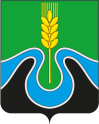 